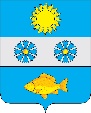 АДМИНИСТРАЦИЯ МУНИЦИПАЛЬНОГО ОБРАЗОВАНИЯКУРИЛОВСКОЕ СОБИНСКОГО РАЙОНАПОСТАНОВЛЕНИЕ  17.07.2023                                                                                                             № 132В соответствии с  Жилищным кодексом Российской Федерации, Федеральным законом от 06.10.2003 № 131-ФЗ «Об общих принципах организации местного самоуправления в Российской Федерации» постановлением Правительства Российской Федерации от 26.01.2003 № 42 «Об утверждении правил отнесения жилых помещений к специализированному жилищному фонду и типовых договоров найма специализированных жилых помещений», решением Совета народных депутатов муниципального образования Куриловское Собинского района от 25.05.2017 № 15/5 «Об утверждении Положения о маневренном жилищном фонде муниципального образования Куриловское Собинского района», Уставом муниципального образования Куриловское Собинского района администрация п о с т а н о в л я е т:Перевести в состав маневренного жилищного фонда муниципального образования Куриловское Собинского района  муниципальное жилое помещение согласно  Перечню (приложение 1).Опубликовать (обнародовать) настоящее постановление на официальном сайте органов местного самоуправления муниципального образования Куриловское Собинского района.                                                        3. Настоящее постановление вступает в силу с момента обнародования.   4. Контроль за исполнением настоящего постановления оставляю за собой.Глава администрации                                                                     О.В. АрабейПриложение 1к постановлению администрацииот 17.07.2023 № 132Переченьмуниципальных жилых помещений, подлежащих переводу в маневренный жилищный фонд муниципального образования Куриловское Собинского районаО переводе муниципального жилого помещения в маневренный  жилищныйфонд муниципального образованияКуриловское Собинского района№п/пАдрес жилого помещенияОбщая площадьжилого помещенияПримечание1д. Курилово, ул. Молодежная, д. 3, кв. 1441,2 кв. мдо 2027 года